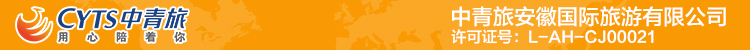 【纯玩】上海外滩、金茂大楼、黄浦江轮渡、城隍庙2日游行程单【纯玩】上海外滩、金茂大楼、黄浦江轮渡、城隍庙2日游行程安排费用说明自费点其他说明产品编号ZHGL20240422出发地安徽省目的地浙江省行程天数2去程交通汽车返程交通汽车参考航班无无无无无产品亮点无无无无无D1D1行程详情合肥-上海早指定时间和地点集合乘车赴上海，游览外滩，曾经是上海十里洋场的风景，周围还有位于黄浦江对岸浦东的东方明珠、金茂大厦、上海中心、上海环球金融中心、正大广场等地标景观。后乘坐【黄浦江轮渡】，“万国建筑博览群”的灯光夜色注定是繁华夺目的，风格各异的建筑物在那是陡然变得特别亮眼，而同时隔江相望的陆家嘴金融中心的美妙夜色同样尽收眼底。两岸在夜色下，展现着历史与现代的对比，昭示时代的不停变迁。 住上海用餐早餐：X     午餐：X     晚餐：X   住宿当地酒店D2D2行程详情上海早餐后浏览上海第三高的摩天大楼---【金茂大楼】（费用自理120元/人），位于上海浦东新区黄浦江畔的陆家嘴金融贸易区，楼高420.5米。登金茂大厦88层观光厅，乘坐“时光穿梭机”登上88层观光厅。观光厅装饰豪华，全部采用进口天然大理石，其中墙面石材厚度只有3毫米；玻璃幕墙视野开阔，凭栏远眺，黄浦江两岸的都市风光以及长江口的壮丽景色尽收眼底。还可以在观光厅内俯视金茂凯悦酒店中庭的“时光隧道”。后车览【东方明珠塔】（不含登塔）坐落在中国上海浦东新区陆家嘴， 塔高467.9米，亚洲第四，世界第六高塔。后游览【上海城隍庙】，上海城隍庙位于上海市黄浦区方浜中路，为“长江三大庙”之一??。城隍，又称城隍神、城隍爷。是中国宗教文化中普遍崇祀的重要神祇之一，由有功于地方民众的名臣英雄充当，是中国民间和道教信奉守护城池之神。上海城隍庙传说系三国时吴主孙皓所建，明永乐年间，改建为城隍庙。前殿祭祀金山神汉大将军博陆侯霍光神主，正殿供诰封四品显佑伯城隍神明待制秦裕伯御史，后殿乃寝宫。下午乘车返回，结束愉快的行程！用餐早餐：X     午餐：X     晚餐：X   住宿当地酒店费用包含1、交通：根据成团人数安排相应车型，保证每人1个正座。1、交通：根据成团人数安排相应车型，保证每人1个正座。1、交通：根据成团人数安排相应车型，保证每人1个正座。费用不包含自理门票：上海金茂大楼120元自理项目不参加游客，请在景区附近自由活动。自理门票：上海金茂大楼120元自理项目不参加游客，请在景区附近自由活动。自理门票：上海金茂大楼120元自理项目不参加游客，请在景区附近自由活动。项目类型描述停留时间参考价格上海上海金茂大楼120元自理90 分钟预订须知★请组团社注意选择和告知游客发车时间和地点，提前到达，保持手机畅通，提醒游客导游会在出团前一天21:00之前通知游客车牌号码。温馨提示1、本行程委托接待方：“悠途假期旅游直通车”。退改规则（5）以旅游合同约定为准，如按约定比例扣除的必要的费用低于实际发生的费用，旅游者按照实际发生的费用支付。保险信息《中国公民国内旅游文明行为公约》